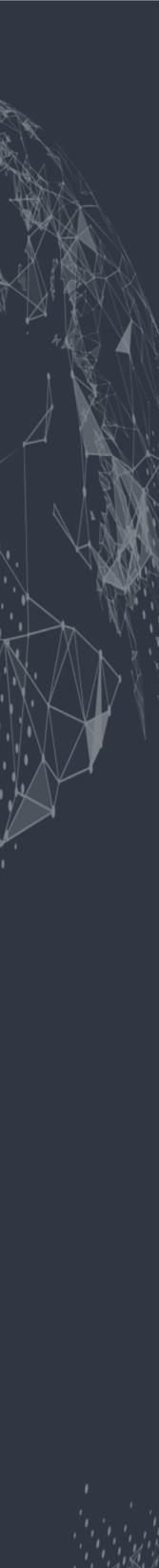 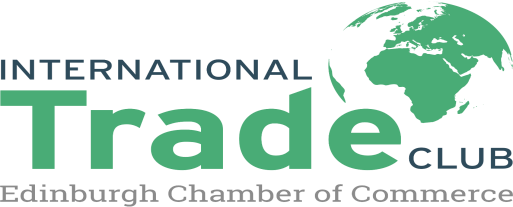 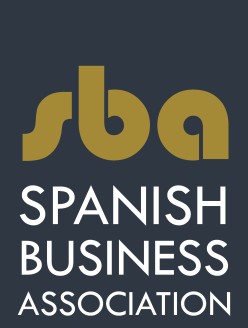 Information FormInfrastructure&Innovation Trade Mission in Edinburgh 24th 25th September 2019